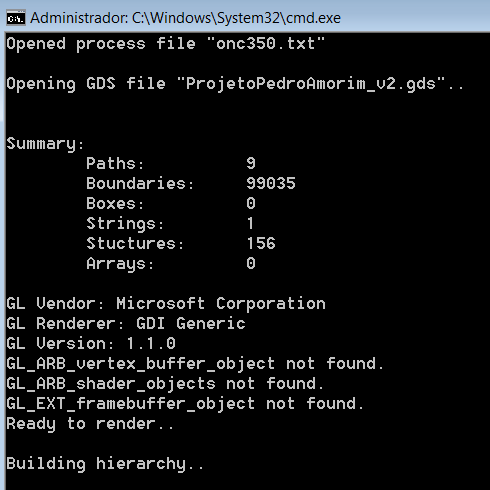 Fig. 1 Messages of error 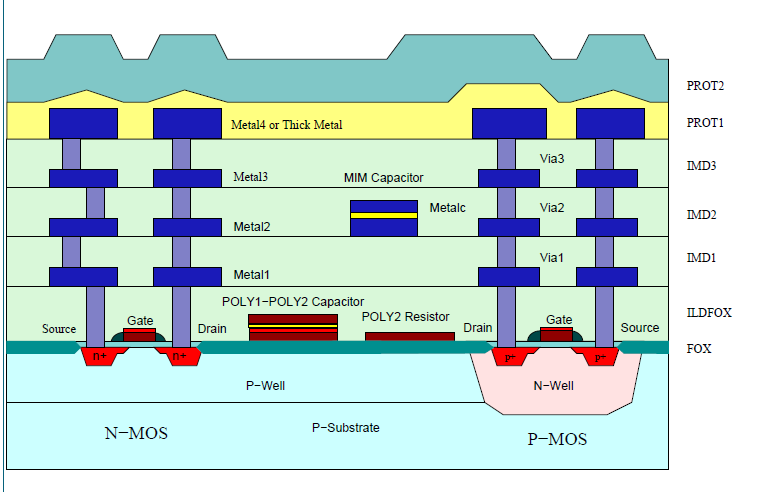 Fig 2. Wafer Cross section 0.35 um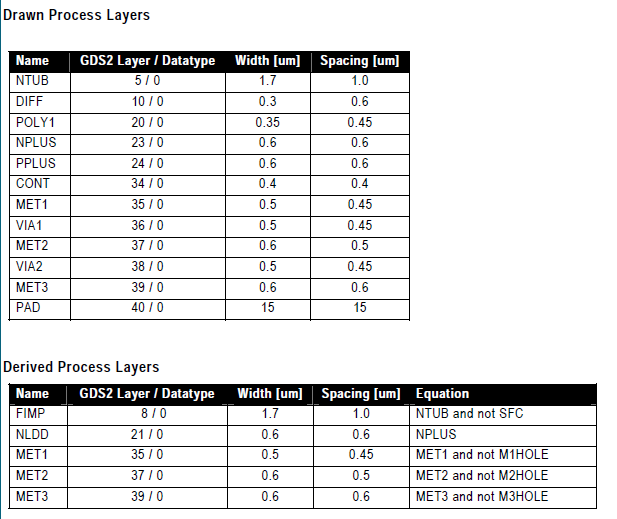 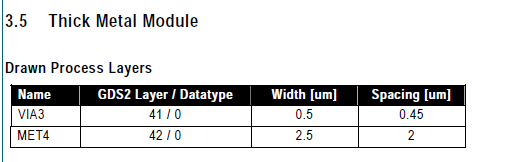 